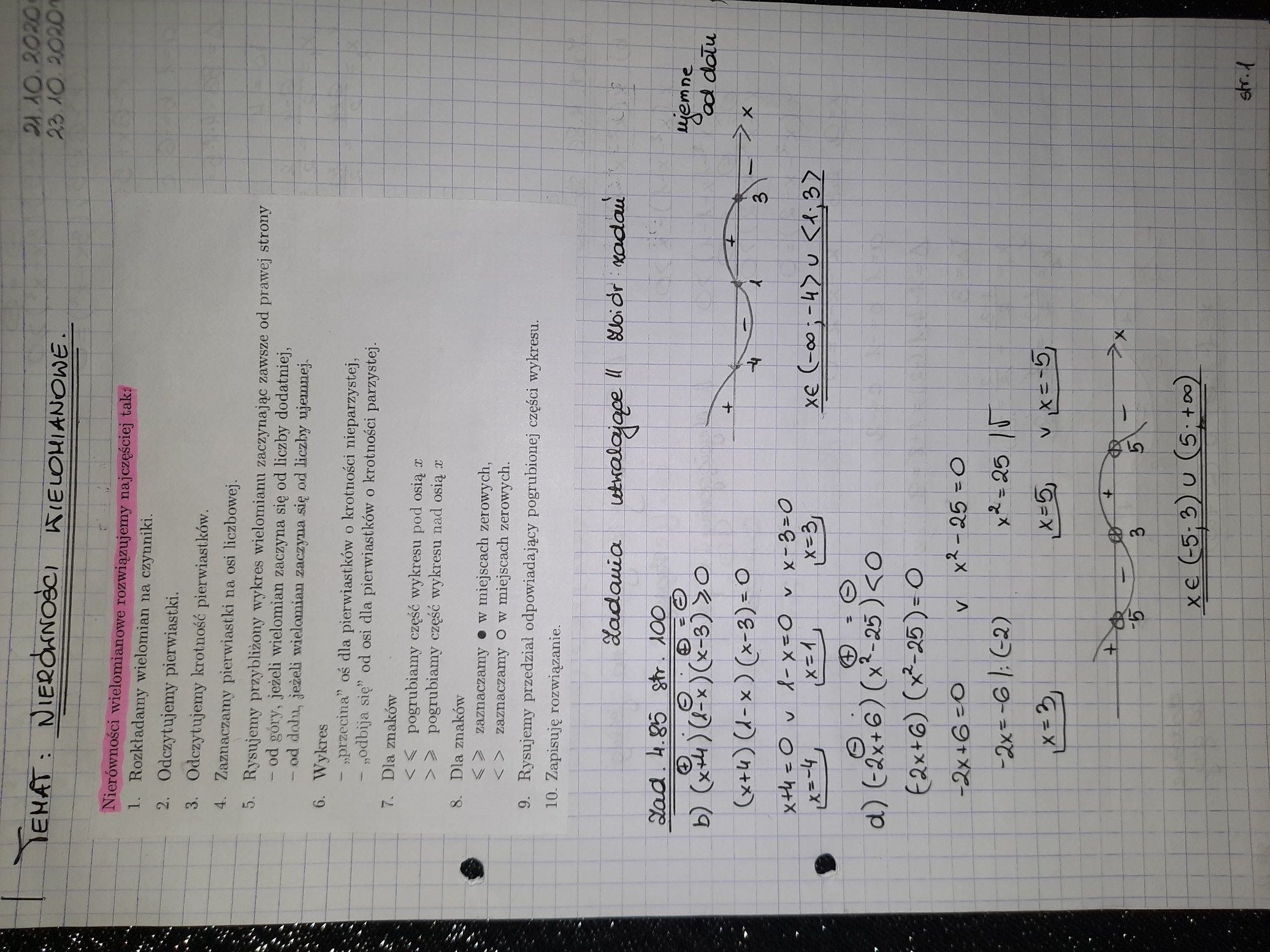 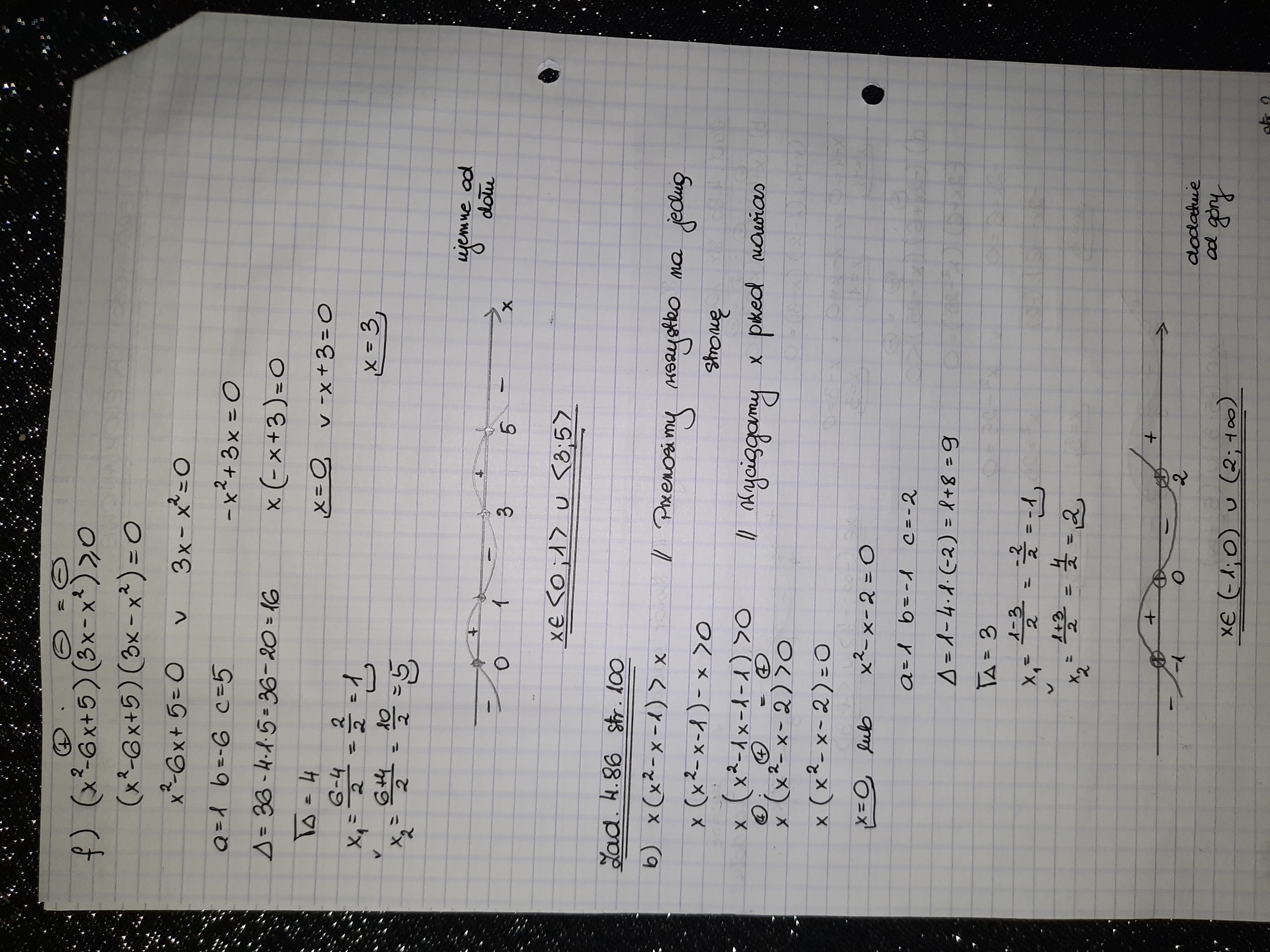 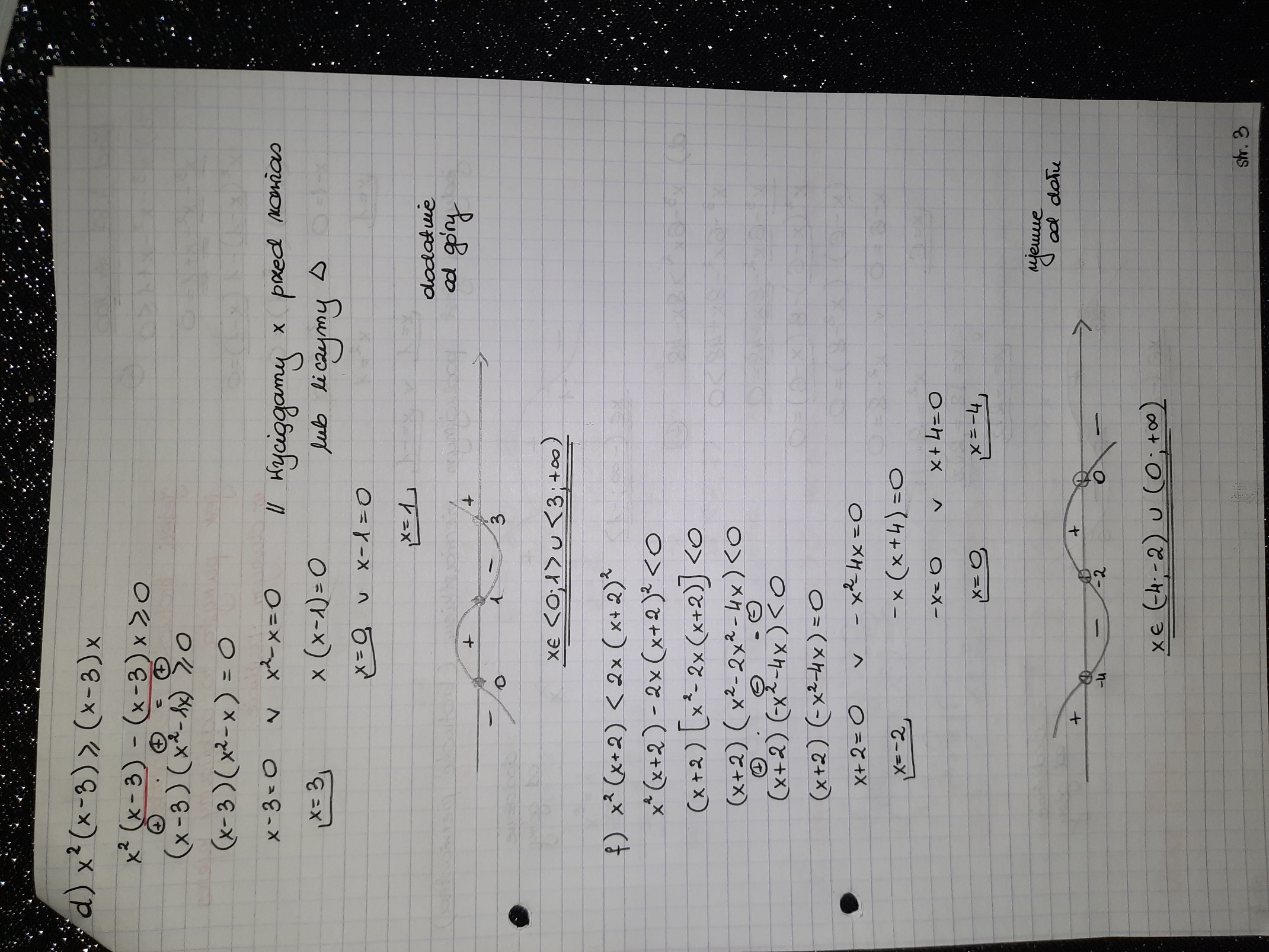 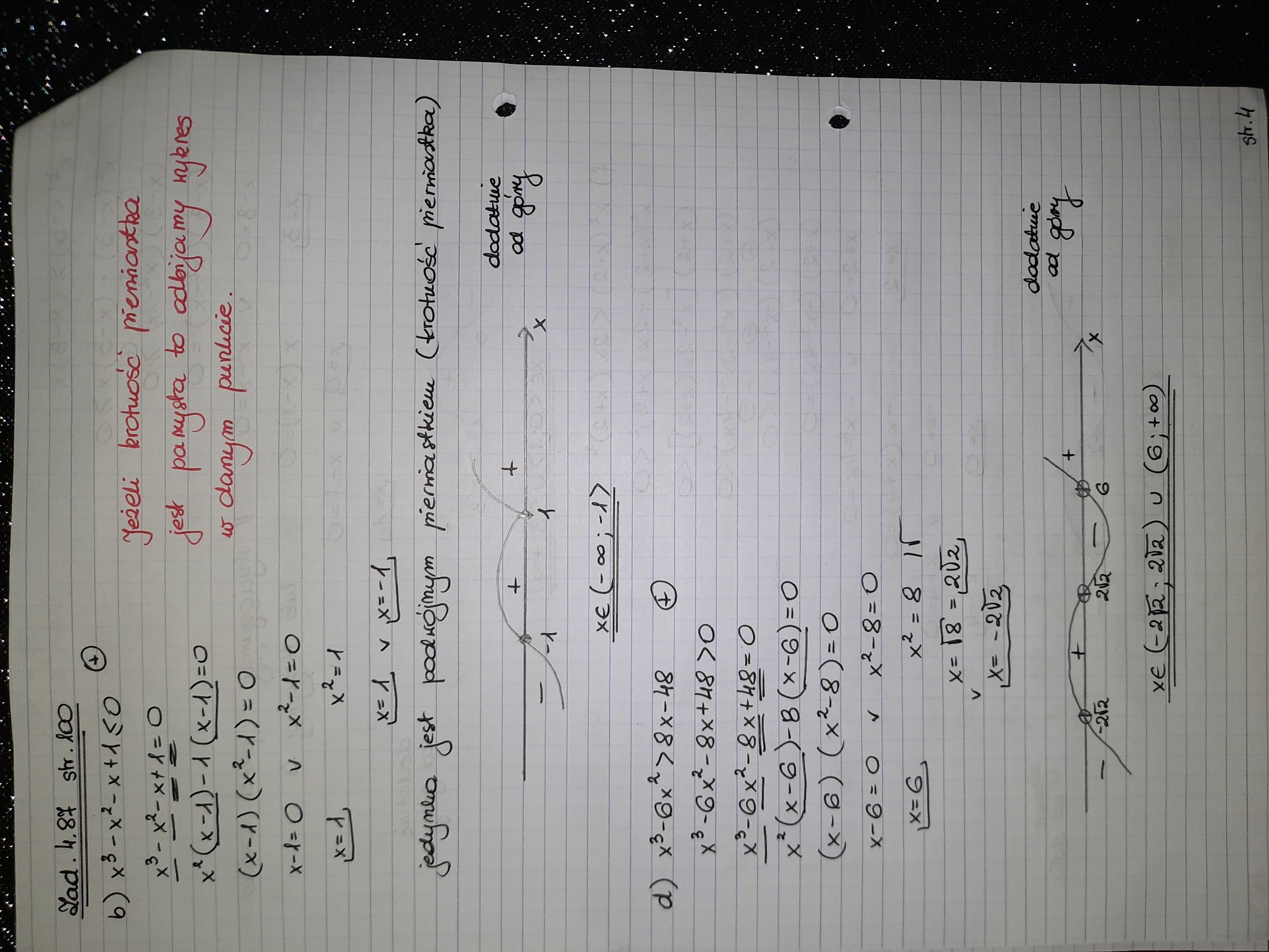 Karta pracy do tematu nierówności wielomianowe znajduje się na teamsach oczywiście zapraszam na lekcje on line.